MAS Pošumaví a MAS Ekoregion Úhlava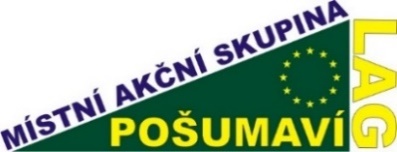 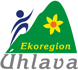 ve spolupráci s o.p.s.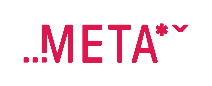 Vás srdečně zvou ke "kulatému stolu" na téma:ROK INTEGRACE VÍCEJAZYČNÝCH DĚTÍ  A CO DÁL?V souvislosti s wellbeingem v heterogenních třídách, přijímáním dětí do škol, prací s akademickým jazykem, multikulturností (přínosy i nástrahami) …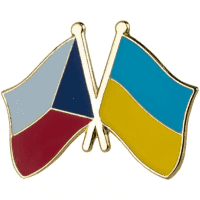 Kdy: 	čtvrtek 4. května 2023 od 13:30 hod.Kde: 	sídlo MAS Pošumaví z.s., Plánická 174,  Klatovy (bývalý dominikánský klášter) – 1. patroÚčast na setkání a vystoupení se svým příspěvkem přislíbili:Veronika Šimonová - KÚ Plzeňského kraje:  Legislativa a případné novinky při přípravě žáků cizincůLucie Sichingerová – Masarykova ZŠ Plzeň, NPI ČR - Plzeň: Akademický jazyk a práce s nímDaniel Koblen - ředitel ZŠ Bor: Praktické zkušenosti s integrací cizincůAndrea Vernerová – KCVJŠ Plzeň: Projekt Let´s Grow - PODPORA ŽÁKŮ A MLADÝCH LIDÍ S ODLIŠNÝM MATEŘSKÝM JAZYKEM PŘI PŘECHODU NA  SŠDita Macháčková - ZČU Plzeň: Jak učit cizince nejen česky: další vzdělávání pedagogů, pomoc studentů-dobrovolníkůMartina Vrbová - META, o.p.s.: Zlepšení komunikace s rodiči, nový infobalíček do školNatalia Pihur, Marie Šamanová  – Člověk v tísni: Zdravé mikroklima kolektivu jako klíč k úspěšné práci pedagoga vč. praktické části Cvičení pro osobní profesionální a komunikační sféru Vítány jsou i Vaše zkušenosti, dotazy a účast v diskusi k výše uvedeným tématům.Na setkání se prosím přihlaste zde:  Vyplnit formulář , abychom Vám rezervovali místo a občerstvení.Předpokládaná doba ukončení setkání je do 17. hodiny.